Житіе преподобномученика Дамаскина, подвизавшагося на Аѳонѣ. 
Память 16-го февраля.Святой Дамаскинъ, какъ и преподобномученикъ Романъ, жилъ въ тяжкіе годы для христіанъ. Онъ былъ родомъ изъ Болгаріи, въ то время страдавшей подъ властью турокъ, которые ненавидѣли православныхъ болгаръ, преслѣдовали ихъ, всячески угнетали.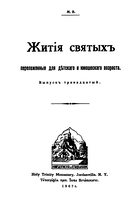 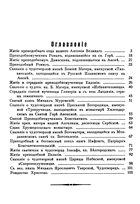 Св. Дамаскинъ переселился на Аѳонъ и поступилъ въ Хиландарскій монастырь. Здѣсь онъ принялъ иночество, былъ посвященъ въ іеродіаконы, затѣмъ въ іеромонахи. За свою высокую жизнь, за мудрость и доброту былъ избранъ братіей во игумены.Однажды ему пришлось отправится въ Болгарію по дѣламъ своей обители. На родинѣ онъ встрѣтилъ турокъ — своихъ должниковъ. Св. Дамаскинъ, зная нужду своей обители, смиренно сталъ просить у своихъ должниковъ отдать ему долги. Невѣрные воспылали сатанинскою злобою, долги не возвратили. Они силою отняли у святого игумена и послѣднія его деньги. Турки рѣшили предать смерти святого Дамаскина. Они задумали преступленіе: въ тотъ домъ, гдѣ ночевалъ святой игуменъ, невѣрные коварно впустили турчанку и заперли ее тамъ съ невиннымъ святымъ Дамаскинымъ. Турки хорошо знали, что за похищеніе турчанки полагается по ихъ закону смертная казнь. Невѣрные окружили домъ и стали громко кричать:«Монахъ похитилъ магометанку!»Открыли домъ, вывели св. Дамаскина съ турчанкою на глазахъ разъяренной толпы турокъ. Святаго страдальца въ ярости повели къ судьямъ. Судьи поняли невинность ложно обвиняемаго и не рѣшались осудить его на смертную казнь. Но толпа турокъ съ такою неукротимою злобою требовала смерти святому, что сами старшины уступили желанію невѣрныхъ и, не боясь Бога, осудили неповиннаго на смертную казнь черезъ повѣшеніе.Привели св. Дамаскина къ висѣлицѣ. Турки пробовали уговорить его отказаться отъ Христа и принять магометанскую вѣру.«Отрекись!» говорили невѣрные, — «и ты не будешь казненъ!» Но передъ висѣлицей стоялъ не простой человѣкъ, боявшійся смерти, а мужественный страдалецъ, жаждавшій умереть за Спаса Своего!И вотъ, что услышали отъ святаго игумена враги вѣры Христовой:«Я — христіанинъ, родился христіаниномъ, имъ же и умру! твердо, ясно проговорилъ святой Дамаскинъ. Отречься отъ Христа — это значитъ отречься отъ вѣчной жизни. Безъ Него нѣтъ спасенія грѣшникамъ, каковы мы всѣ, и я, и вы. Онъ — примиритель правды Божіей съ грѣшнымъ человѣчествомъ. Онъ — Податель благодати Божіей, необходимой для выполненія воли Божіей. Жалѣю васъ, если вы не понимаете этого. Но было бы безуміемъ, если бы я согласился купить за временную жизнь погибель вѣчную! Ведите меня, куда хотите!»Такъ кротко, мудро, смиренно говорилъ святой игуменъ. Нездѣшнею радостію сіяли очи страстотерпца.Святому Дамаскину связали руки и подвели къ висѣлицѣ: турокъ не тронули премудрыя рѣчи невиннаго страдальца. Они только позволили ему помолиться передъ казнью.Св. Дамаскинъ обратился лицомъ къ восходу солнца и сталъ молиться... горячо молиться...О чемъ молился этотъ праведникъ избранникъ Божій?Вѣрнѣе всего, что онъ кротко молился за враговъ своихъ, за враговъ Христа — которые не понимали, что творили...И казнили св. Дамаскина....Господь — Вѣчный, Праведный Судья, не оставилъ безъ наказанія враговъ страстотерпца... Вскорѣ всѣ враги святаго Дамаскина погибли въ Дунаѣ, при переправѣ черезъ эту рѣку.Взято изъ книги: «Избранныя изъ Аѳонскаго Патерика житія святыхъ, возсіявшихъ на св. Аѳонской Горѣ». 1894 г. Изданіе св. Ильинскаго скита на Аѳонѣ. Источникъ: М. В. Житія святыхъ, переложенныя для дѣтскаго и юношескаго возраста. Выпускъ тринадцатый. [1967 г.] — Jordanville: Тѵпографія преп. Іова Почаевскаго. Свято-Троицкій монастырь, 1967. — С. 21-22. 